Dům dětí a mládeže Jednička, Spojených národů 1620, Dvůr Králové n. L., 544 01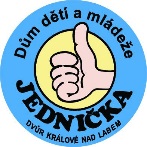 Telefon 499 320 353       info@ddmdvurkralove.cz    www.ddmdvurkralove.czpříměstský táboravatar31. 7. – 4. 8. 2023Žádost o příspěvek na tábor z FKSP zaměstnavateleJméno dítěte (účastník tábora): 										Název zaměstnavatele: 											Fakturační adresa firmy: 																			IČO/DIČO:					Zodpovědný pracovník:							 tel.:				E- mail:													E- mail, na který má být zaslána faktura:								Jméno a příjmení zaměstnance čerpajícího benefit:						Výše poskytovaného benefitu (částka, na kterou má být faktura vystavena) : 				UPOZORNĚNÍ: V PŘÍPADĚ, ŽE BUDE TÁBOR ČÁSTEČNĚ NEBO ZCELA HRAZEN Z PŘÍSPĚVKU ZAMĚSTNAVATELE, BUDE TENTO ZDROJ FINANCOVÁNÍ UVEDEN NA VŠECH POTVRZENÍ O PLATBĚ (např. PRO ZDRAVOTNÍ POJIŠŤOVNU apod), KTERÉ BUDE DDM V SOUVISLOSTI S PLATBOU TÁBORA NA ŽÁDOST ZÁKONNÝCH ZÁSTUPCŮ VYSTAVOVAT. Dne: 							podpis žadatele: 					Čitelně a plně vyplněnou žádost zašlete na email: lenka.rydlova@ddmdvurkralove.cz nebo odevzdejte do účtárny DDM Jednička